KATA PENGANTAR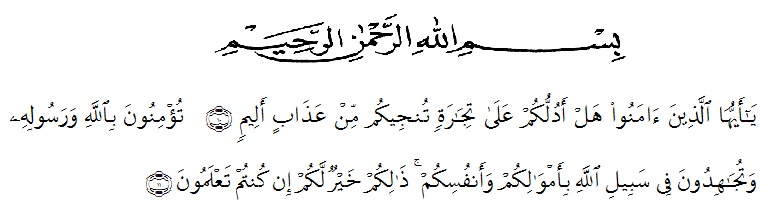 Artinya: “Hai orang-orang yang beriman! Maukah kamu Aku tunjukkan suatu perniagaan yang dapat menyelamatkan kamu dari azab yang pedih?. (Yaitu) kamu beriman kepada Allah dan Rasul-Nya dan berjihad di jalan Allah dengan harta dan jiwamu. Itulah yang lebih baik bagi kamu jika kamu mengetahui. (As-Shaff Ayat 10-11). Puji syukur penulis ucapkan kepada Allah SWT, karena atas segala rahmat, karunia-Nya serta hidayah-Nya yang telah memberikan pengetahuan, kekuatan dan kesabaran sehingga penulis dapat menyelesaikan penelitian dan penyusunan Skripsi ini dengan judul “Pembuatan Sediaan Lilin Aromaterapi Menggunakan Sweet Orange Oil® ”.Penulis juga mengucapkan rasa terima kasih yang teristimewa kepada kedua orang tua, ayahanda Badaruddin dan Ibunda Darlina dengan segenap keikhlasan dan kasih sayangnya telah mengasuh, membesarkan, mendidik, berjuang dan memberi doa, perhatian serta pengorbanan yang sangat besar kepada penulis sehingga penulis dapat menyelesaikan penelitian dan penyusunan Skripsi ini. Penulis juga mengucapkan terima kasih kepada abangda penulis Safril Aidi dan Zainuddin serta seluruh keluarga yang turut memberikan semangat, do’a dan nasihat demi keberhasilan penulis.Penulis juga mengucapkan rasa terima kasih yang sebesar-besarnya kepada kepada Ibu apt.Minda Sari Lubis, S.Farm., M.Si selaku pembimbing I dan Dr. apt. Gabena Indrayani Dalimunthe, M.Si selaku pembimbing II, yang telah memberi banyak masukan, saran dan motivasi kepada penulis dengan penuh kesabaran dan tanggung jawab selama penelitian hingga penyelesaian Skripsi ini.Penulis juga mengucapkan rasa terima kasih yang teristimewa kepada kedua orang tua, ayahanda Badaruddin dan Ibunda Darlina dengan segenap keikhlasan dan kasih sayangnya telah mengasuh, membesarkan, mendidik, berjuang dan memberi doa, perhatian serta pengorbanan yang sangat besar kepada penulis sehingga penulis dapat menyelesaikan penelitian dan penyusunan Skripsi ini. Penulis juga mengucapkan terima kasih kepada abangda penulis Safril Aidi dan Zainuddin serta seluruh keluarga yang turut memberikan semangat, do’a dan nasihat demi keberhasilan penulis.Pada kesempatan ini, penulis juga mengucapkan terimakasih yang sebesar-besarnya kepada:Bapak Rektor Universitas Muslim Nusantara Al-Washliyah Medan, Bapak Dr. KRT. Hardi Mulyono K.SurbaktiIbu apt. Minda Sari Lubis, S.Farm., M.Si selaku Dekan Fakultas Farmasi Universitas Muslim Nusantara Al-Washliyah Medan.Ibu apt. Debi Meilani, S.Si., M.Si sebagai Wakil Dekan I dan Ibu Melati Yulia kusumastuti, M.Sc sebagai Wakil Dekan II Fakultas Farmasi Universitas Muslim Nusantara Al-Washliyah Medan.Ibu Dr. Apt. Gabena Indrayani Dalimunthe, M.Si sebagai Ketua Program Studi Fakultas Farmasi Universitas Muslim Nusantara Al-Washliyah Medan.Ibu apt. Rafita Yuniarti, S.Si., M.Kes sebagai Kepala Laboratorium Terpadu Farmasi Universitas Muslim Nusantara Al-Washliyah Medan beserta laboran yang telah memberikan izin kepada penulis untuk menggunakan fasilitas laboratorium.Bapak /Ibu staf pengajar Fakultas Farmasi Prodgram Studi Farmasi Universitas Muslim Nusantara Al-Washliyah Medan yang telah mendidik dan membina penulis hingga dapat menyelesaikan pendidikan.Sahabat-sahabat yang penulis sayangi Mohamad Rizki, Desi Rayanti H, Florensia Indriani, Ika Roselina Situmorang, Citra Prihatna Putri, Yunita Wardani dan teman-teman seperjuangan stambuk 2013 lainnya, terima kasih telah membantu dan memberikan semangat selama penyusunan Skripsi ini.Penulis menyadari bahwa Skripsi ini masih banyak kekurangan,oleh karena itu dengan segala kerendahan hati, penulis menerima kritik dan saran yang bersifat membangun dari kesempurnaan Skripsi ini.Akhirnya penulis ucapkan terima kasih kepada seluruh pihak yang telah membantu menyelesaikan penelitian dan penulisan Skripsi ini yang tidak dapat disebutkan satu persatu dalam penulisan Skripsi ini. Semoga Skripsi ini bermanfaat bagi ilmu pengetahuan khususnya di bidang Farmasi. Medan,  Oktober  2020  Penulis Ilma Yusda
